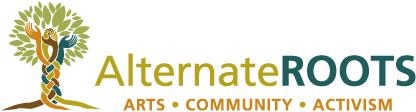 
2022-2023 Partners in Action Proposal Narrative ––––––––––––––––––––––––––––––––––––––––––––––––––––––––––––––––––––––
Partners in Action is a program that focuses on fostering strategic partnerships between Alternate ROOTS and artists/cultural organizers to support efforts of cultural equity and social and environmental justice. Applications close on Friday, April 1 by 4:59 pm EST. The 18-month Partnership runs from July 2022 to December 2023.

To Submit: 1. Save this document with the following title: First and Last Name, Partners in Action, Proposal Narrative. e.g. Janet Jackson Partners in Action Proposal Narrative.2. Save all additional attachments with your First and Last Name, Partners in Action, and type of file. e.g. Janet Jackson Partners in Action Budget3. Fill out this short form, attach proposal narrative and budget there, and submit.  Alternative Proposal Formats:If you would prefer to submit your project narrative as a video or audio proposal, rather than a written one, please upload it to a web platform like YouTube, Vimeo, or SoundCloud and link below. Video and audio submissions should be 8 minutes maximum and should answer questions 6-11 below.Those submitting in alternative formats still need to complete questions 1-5 on this document and submit a budget document. Applications created using an alternative format will be judged by the same criteria as written proposals.If submitting a Video or Audio proposal, please enter the link here: All applicants – including those submitting Alternative Format Proposals – please fill out questions 1-5 directly on this document: Please state the amount of your request:Partnership requests can be between $10,000-$20,000.What is the proposed budget for this project? (Include total project budget size. For example: $55,000.)
Budget: You can submit your own budget document or use the template we provide. If your project amount exceeds the amount of your request, please outline confirmed and pending sources of other income in your budget worksheet. Please save your budget file with First and Last Name, Funding Area, Budget (e.g. Janet Jackson Partners in Action Budget).Community visits will take place between May-June 2022. Please tell us if you would prefer to schedule your community visit during a specific time period. If you want ROOTS to set the date for a community visit, please list dates you know are a conflict between May and June 2022.If not selected, can we share your application with the larger ROOTS network to garner resources and support for your project?What is the timeline for this project? Please use bullet points and list important milestones and key dates during the project period. (250 word limit) Alternative Format applicants: please address the following questions (6-11) in your video or audio submission. All other applicants: please fill out the following questions directly on this document. What is the primary issue this project seeks to address? (250-word limit) What are you proposing to do? (250 word limit) Who are your primary partners and their roles? Please describe the community(ies) that you will engage during this project and where they are located. (250 word limit)What is the history or context your partner(s) bring(s) to the project? Why did you agree to work together? What is your current/previous relationship with the partner? Why is this a good fit? (250 word limit)Where in the process is this project at the time of this proposal? (100 words)*Projects may range along a spectrum of readiness, but those that are in the development stage are encouraged to apply for Artistic Assistance: Project Development.What partnership role do you see Alternate ROOTS filling on your project? If our role includes technical assistance, please describe what type of technical assistance your project or organization is interested in receiving from Alternate ROOTS. For example, technical assistance support could include but is not limited to the following areas: promotion, fundraising, logistics, administration, fiscal sponsorship, and community engagement. (250 word limit)